                                                  جامعة أم القرى                               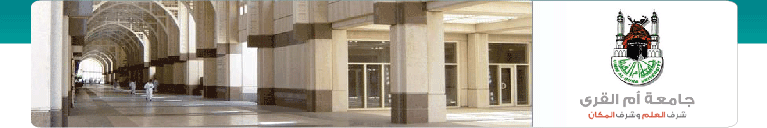  كلية التربيةقسم الإدارة التربوية والتخطيطملف مقرر : التخطيط التربوي-1أ.د / محمد الأصمعي محروسالمحتويات :- اسم المادة .- مفردات ومحتوي المادة العلمية .- عدد الساعات التدريسية أسبوعياً .- طرق وأساليب التدريس .- تقسيم درجات الاختبارات والأعمال الفصلية .- المراجع العلمية .- وصف المادة :كود المقرر / رمز المقرر : 205513القسم العلمي المسئول عن تدريس المقرر :الإدارة التربوية والتخطيط . (أ) البيانات الأساسية :عنوان المقرر : التخطيط التربوي-1                                                   عدد الساعات :   ( 2 ) محاضرة  .   / :(  -   ) عملي . (ب) البيانات المهنية :1) الأهداف العامة للمقرر :         - تعريف الطلاب بمفاهيم التخطيط التربوي ، وأهميته ، وأهدافه .           - إكساب الطلاب أساليب التخطيط التربوي ودوره في مجال التنمية الاقتصادية .           - إبراز أدوار المعلومات اللازمة للتخطيط التربوي والتعليمي .          - توضيح مشكلات التخطيط التربوي والتعليمي في الدول النامية .2) النتائج التعليمية المستهدفة للمقرر :أ - المعرفة والفهم ( المعلومات الأساسية والمفاهيم التي يجب أن يكتسبها من أكمل هذا      البرنامج ) :           أ1 – تعريف الطلاب بمفاهيم التخطيط التربوي .           أ2 – تزويد الطلاب بأسس التخطيط التربوي الفعال ودوره في تطوير الأنظمة                   التعليمية .             أ3 - تعريف الطلاب بأهداف التخطيط التعليمي .   ب- المهارات الذهنية ( المهارات العقلية المكتسبة بواسطة الخريج عند إكماله البرنامج :      التحليل – التفكير - الاستنتاج – حل المشكلات ) :          ب1- استنتاج أنواع التخطيط التربوي ومستوياته .                 ب2- إكساب الطلاب المهارات اللازمة للقيام ببعض العمليات التخطيطية في مجال                       العمل المدرسي .         ب3- تحليل أساليب التخطيط في مجال العمل التربوي والتعليمي .  ت – المهارات المهنية والعملية المرتبطة بالقدرة علي استخدام المهارات المكتسبة في                 تطبيقات عملية ) :        ت1 - القدرة علي الاستفادة من عمليات التخطيط التربوي في مجال التربية والتعليم              ت2 – خطوات ومراحل بناء الخطة التربوية السنوية .        ت3  - القدرة علي تحليل الصعوبات التي تعترض عملية التخطيط التربوي في                            التطبيقات الميدانية .ث – المهارات العامة (مهارات غير تخصصية ويمكن استخدامها فيما بعد في مجال العمل مثل               التعلم الذاتي  – التواصل الفعال- إدارة الوقت – التعليم عن بعد ) :        ث1- التخطيط لمراحل التعليم المختلفة ولبرامج محو الأمية .      ث2 - التخطيط التربوي والتحسين المدرسي .       ث3 – مشكلات مصاحبة لعملية التخطيط التربوي في العملية التعليمية .3) - مفردات ومحتوي المادة العلمية وعدد الساعات التدريسية أسبوعياً :4)  طرق وأساليب التدريس والتعليم والتعلم :4-1- المحاضرات .                                                       4-2- المناقشات .4-3- إعداد التقارير .4-4- جلسات العصف الذهني .                                                           5) تقسيم درجات الاختبارات والأعمال الفصلية وأساليب تقييم الطلبة :5-1 اختبارات شفهية لتقدير مدي الفهم                                   ( 10%)  5-2 اختبار نهاية الفصل الدراسي لتقدير مدي استيعاب المحتوي    ( 70%)5- 3 تكليفات كتابية لتقدير مدي التطبيقات وجودة الإعداد             (20%)              المجموع                                                                      100%6) المراجع العلمية : 6-1-- جوبير ماطر الثبيتي ، محمد معيض الوذيناني . الأساليب الكمية- للدراسات المستقبلية في التعليم العالي ، جامعة أم القرى: معهد البحوث العلمية ، 1419 هـ - 1998م . 6-2-  فؤاد نصحي .  التخطيط التربوي على مستوى الوطن العربي ، القاهرة : دار الكتاب                               المصري، 2009 م .6-3- محمد متولي غنيمة . التخطيط التربوي ، عمان : دار المسيرة ، 2005م .6-4- هشام يعقوب . التخطيط التربوي : المفهوم والواقع والتطبيق ، عمان : دار جرير، 2009م 6-5- مواقع انترنت :- علي المضواح ، التخطيط الاستراتيجي للتعليم المستمر ،                   -  www. faculty.ksu.edu.sa/almdhwah/Documents                           القائم بتدريس المقرر                                               رئيس القسم         أ.د / محمد الأصمعي محروس                                   د. / محمد بن معيض الوذينانيعدد الساعاتالمفرداتالوحدات6- مفهوم التخطيط  وأهدافه وأهميته .- التخطيط في مجال التربية : تعريفاته            وأهميته وأهدافه .  الوحدة الأوليمفاهيم ومصطلحات في التخطيط التربوي6- أنواع التخطيط التربوي .- أساليب التخطيط التربوي والتعليمي .الوحدة الثانيةأسس التخطيط التربوي الفعال ومستوياته6- المعلومات اللازمة للتخطيط التربوي .- أدوات التخطيط التربوي .الوحدة الثالثةمجالات التخطيط التربوي وأدواته .6- مقدمة حول التخطيط الاستراتيجي .- تطبيقات تربوية في أنماط التعليم .- تطبيقات تربوية في مجال محو الأمية.الوحدة الرابعةالتخطيط لمراحل التعليم المختلفة ومحو الأمية.6- مشكلات في بناء الخطط التربوية .- مشكلات التخطيط المدرسي .الوحدة الخامسةمشكلات التخطيط المدرسي  في بعض الدول النامية .